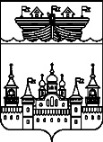 ЗЕМСКОЕ СОБРАНИЕ ВОСКРЕСЕНСКОГО МУНИЦИПАЛЬНОГО РАЙОНА НИЖЕГОРОДСКОЙ ОБЛАСТИРЕШЕНИЕ27 мая 2022 года		№ 42О внесении изменений в приложение к решению Земского собрания Воскресенского муниципального района Нижегородской области от 26 ноября 2021 года № 84 «Прогнозный план (Программы) приватизации муниципального имущества Воскресенского муниципального района Нижегородской области на 2022 год»В соответствии с Федеральным законом от 21.12.2001 г. № 178-ФЗ «О приватизации государственного и муниципального имущества», со ст. 15 Федерального закона от 06.10.2003 № 131-ФЗ «Об общих принципах организации местного самоуправления в Российской Федерации», постановлением Земского собрания Воскресенского муниципального района Нижегородской области от 28.02.2019 № 12 «Об утверждении Положения о приватизации муниципального имущества Воскресенского района», Уставом Воскресенского муниципального района Нижегородской области по предложению Комитета по управлению муниципальным имуществом Воскресенского муниципального района Нижегородской области, Земское собрание района  решило:1.Внести в Приложение к решению Земского собрания Воскресенского муниципального района Нижегородской области от 26 ноября 2021 года № 84 «Прогнозный план (Программы) приватизации муниципального имущества Воскресенского муниципального района Нижегородской области на 2022 год», следующие изменения: дополнив раздел «Материалы» пунктами 1следующего содержания: «».2. Контроль за исполнением настоящего решения возложить на постоянную комиссию Земского собрания Воскресенского муниципального района Нижегородской области по бюджетной, финансовой и налоговой политике, предпринимательству, торговле и бытовому обслуживанию (И.Д.Оржанцев), Комитет по управлению муниципальным имуществом Воскресенского муниципального района Нижегородской области (Д.В.Миронов).Председатель                                                                    Глава местного самоуправленияЗемского собрания района                 			  района                                    В.Н.Ольнев						       Н.В. Горячев№ п\пНаименование имуществаМестонахождениеИндивидуализирующие характеристики имущества1Блоки фундаментные --бетонные (в ассортименте) -112 шт.